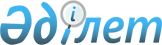 Аудандық мәслихатының 2020 жылғы 24 желтоқсандағы № 501 "2021 – 2023 жылдарға арналған Әйтеке би аудандық бюджетін бекіту туралы" шешіміне өзгерістер енгізу туралы
					
			Мерзімі біткен
			
			
		
					Ақтөбе облысы Әйтеке би аудандық мәслихатының 2021 жылғы 8 маусымдағы № 59 шешімі. Қазақстан Республикасының Әділет министрлігінде 2021 жылғы 22 маусымда № 23147 болып тіркелді. Мерзімі өткендіктен қолданыс тоқтатылды
      ШЕШТІ:
      1. Аудандық мәслихатының 2020 жылғы 24 желтоқсандағы № 501 "2021-2023 жылдарға арналған Әйтеке би аудандық бюджетін бекіту туралы" (Нормативтік құқықтық актілерді мемлекеттік тіркеу тізілімінде № 7845 тіркелген) шешіміне мынадай өзгерістер енгізілсін:
      1-тармақ жаңа редакцияда мазмұндалсын:
      "1. 2021-2023 жылдарға арналған аудандық бюджет тиісінше 1, 2 және 3 қосымшаларға сәйкес, оның ішінде, 2021 жылға мынадай көлемде бекітілсін:
      1) кірістер – 7 145 689,6 мың теңге, оның ішінде:
      салықтық түсімдер – 1 201 815 мың теңге;
      салықтық емес түсімдер – 96 мың теңге;
      негізгі капиталды сатудан түсетін түсімдер – 4 000 мың теңге;
      трансферттер түсімі – 5 939 778,6 мың теңге;
      2) шығындар – 7 424 685,5 мың теңге;
      3) таза бюджеттік кредиттеу – 72 521 мың теңге, оның ішінде:
      бюджеттік кредиттер – 100 636 мың теңге;
      бюджеттік кредиттерді өтеу – 28 115 мың теңге;
      4) қаржы активтерiмен жасалатын операциялар бойынша сальдо – 0 теңге;
      5) бюджет тапшылығы (профициті) – -351 516,9 мың теңге;
      6) бюджет тапшылығын қаржыландыру (профицитін пайдалану) – 351 516,9 мың теңге, оның ішінде:
      қарыздар түсімі – 100 636 мың теңге;
      қарыздарды өтеу – 28 115 мың теңге;
      бюджет қаражатының пайдаланылатын қалдықтары – 278 995,9 мың теңге".
      2. Көрсетілген шешімдегі 1 қосымшасы осы шешімдегі қосымшаға сәйкес редакцияда жазылсын.
      3. Осы шешім 2021 жылғы 1 қаңтардан бастап қолданысқа енгізіледі. 2021 жылға арналған Әйтеке би аудандық бюджеті
					© 2012. Қазақстан Республикасы Әділет министрлігінің «Қазақстан Республикасының Заңнама және құқықтық ақпарат институты» ШЖҚ РМК
				
      Әйтеке би аудандық мәслихатының сессия төрайымы 

А. Биханова

      Әйтеке би аудандық мәслихатының хатшысы 

Е. Тансыкбаев
Әйтеке би аудандық мәслихаттың 2021 жылғы 8 маусымдағы № 59 шешіміне қосымшаӘйтеке би аудандық мәслихаттың 2020 жылғы 24 желтоқсандағы № 501 шешіміне 1-қосымша
Санаты
Санаты
Санаты
Санаты
Сомасы (мың теңге)
Сыныбы
Сыныбы
Сыныбы
Сомасы (мың теңге)
Ішкі сыныбы
Ішкі сыныбы
Сомасы (мың теңге)
Атауы
Сомасы (мың теңге)
1
2
3
4
5
I.КІРІСТЕР
7145689,6
1
Салықтық түсімдер
1201815
01
Табыс салығы
372135
1
Корпоративтік табыс салығы
52000
2
Жеке табыс салығы
320135
03
Әлеуметтік салық
308480
1
Әлеуметтік салық
308480
04
Меншікке салынатын салықтар
351900
1
Мүлікке салынатын салықтар
351900
05
Тауарларға, жұмыстарға және қызметтерге салынатын ішкі салықтар
167000
2
Акциздер
3600
3
Табиғи және басқа да ресурстарды пайдаланғаны үшiн түсетiн түсiмдер
160000
4
Кәсiпкерлiк және кәсiби қызметтi жүргiзгенi үшiн алынатын алымдар
3400
08
Заңдық маңызы бар әрекеттерді жасағаны және (немесе) оған уәкілеттігі бар мемлекеттік органдар немесе лауазымды адамдар құжаттар бергені үшін алынатын міндетті төлемдер
2300
1
Мемлекеттік баж
2300
2
Салықтық емес түсімдер
96
01
Мемлекеттік меншіктен түсетін кірістер
96
7
Мемлекеттік бюджеттен берілген кредиттер бойынша сыйақылар
96
3
Негізгі капиталды сатудан түсетін түсімдер
4000
03
Жерді және материалдық емес активтерді сату
4000
1
Жерді сату
4000
4
Трансферттердің түсімдері
5939778,6
01
Төмен тұрған мемлекеттiк басқару органдарынан трансферттер
350171,6
3
Аудандық маңызы бар қалалардың, ауылдардың, кенттердің, ауылдық округтардың бюджеттерінен трансферттер
350171,6
02
Мемлекеттік басқарудың жоғары тұрған органдарынан түсетін трансферттер
5589607
2
Облыстық бюджеттен түсетін трансферттер
5589607
Функционалдық топ
Функционалдық топ
Функционалдық топ
Функционалдық топ
Функционалдық топ
Сомасы (мың теңге
Функционалдық кіші топ
Функционалдық кіші топ
Функционалдық кіші топ
Функционалдық кіші топ
Сомасы (мың теңге
Әкімшісі
Әкімшісі
Әкімшісі
Сомасы (мың теңге
Бағдарлама
Бағдарлама
Сомасы (мың теңге
Атауы
Сомасы (мың теңге
1
2
3
4
5
6
II. ШЫҒЫНДАР
7424685,5
01
Жалпы сиппатағы мемлекеттік қызметтер 
335683
1
Мемлекеттiк басқарудың жалпы функцияларын орындайтын өкiлдi, атқарушы және басқа органдар
191100
112
Аудан (облыстық маңызы бар қала) мәслихатының аппараты
24782,6
001
Аудан (облыстық маңызы бар қала) мәслихатының қызметін қамтамасыз ету жөніндегі қызметтер
23732,6
003
Мемлекеттік органның күрделі шығыстары
1050
122
Аудан (облыстық маңызы бар қала) әкімінің аппараты
166317,4
001
Аудан (облыстық маңызы бар қала) әкімінің қызметін қамтамасыз ету жөніндегі қызметтер
109549,6
003
Мемлекеттік органның күрделі шығыстары
5670,9
113
Төменгі тұрған бюджеттерге берілетін нысаналы ағымдағы трансферттер
51096,9
2
Қаржылық қызмет
23488
452
Ауданның (облыстық маңызы бар қаланың) қаржы бөлімі
23488
001
Ауданның (облыстық маңызы бар қаланың) бюджетін орындау және коммуналдық меншігін басқару саласындағы мемлекеттік саясатты іске асыру жөніндегі қызметтер
21650
003
Салық салу мақсатында мүлікті бағалауды жүргізу
680
010
Жекешелендіру, коммуналдық меншікті басқару, жекешелендіруден кейінгі қызмет және осыған байланысты дауларды реттеу
378
018
Мемлекеттік органның күрделі шығыстары
780
5
Жоспарлау және статистикалық қызмет
15453,1
453
Ауданның (облыстық маңызы бар қаланың) экономика және бюджеттік жоспарлау бөлімі
15453,1
001
Экономикалық саясатты, мемлекеттік жоспарлау жүйесін қалыптастыру және дамыту саласындағы мемлекеттік саясатты іске асыру жөніндегі қызметтер
15453,1
9
Жалпы сипаттағы өзге де мемлекеттiк қызметтер
105641,9
495
Ауданның (облыстық маңызы бар қаланың) сәулет, құрылыс, тұрғын үй-коммуналдық шаруашылығы, жолаушылар көлігі және автомобиль жолдары бөлімі
105641,9
001
Жергілікті деңгейде сәулет, құрылыс, тұрғын үй-коммуналдық шаруашылық, жолаушылар көлігі және автомобиль жолдары саласындағы мемлекеттік саясатты іске асыру жөніндегі қызметтер
20490,1
040
Мемлекеттік органдардың объектілерін дамыту
1192,8
113
Төменгі тұрған бюджеттерге берілетін нысаналы ағымдағы трансферттер
83959
02
Қорғаныс
42573,2
1
Әскери мұқтаждар
3440,2
122
Аудан (облыстық маңызы бар қала) әкімінің аппараты
3440,2
005
Жалпыға бірдей әскери міндетті атқару шеңберіндегі іс-шаралар
3440,2
2
Төтенше жағдайлар жөнiндегi жұмыстарды ұйымдастыру
39133
122
Аудан (облыстық маңызы бар қала) әкімінің аппараты
39133
006
Аудан (облыстық маңызы бар қала) ауқымындағы төтенше жағдайлардың алдын алу және оларды жою
21029,4
007
Аудандық (қалалық) ауқымдағы дала өрттерінің, сондай-ақ мемлекеттік өртке қарсы қызмет органдары құрылмаған елдi мекендерде өрттердің алдын алу және оларды сөндіру жөніндегі іс-шаралар
18103,6
06
Әлеуметтiк көмек және әлеуметтiк қамсыздандыру
559744,9
1
Әлеуметтiк қамсыздандыру
72077,5
451
Ауданның (облыстық маңызы бар қаланың) жұмыспен қамту және әлеуметтік бағдарламалар бөлімі
72077,5
005
Мемлекеттік атаулы әлеуметтік көмек
72077,5
2
Әлеуметтiк көмек
440421
451
Ауданның (облыстық маңызы бар қаланың) жұмыспен қамту және әлеуметтік бағдарламалар бөлімі
440421
002
Жұмыспен қамту бағдарламасы
258642
004
Ауылдық жерлерде тұратын денсаулық сақтау, білім беру, әлеуметтік қамтамасыз ету, мәдениет, спорт және ветеринар мамандарына отын сатып алуға Қазақстан Республикасының заңнамасына сәйкес әлеуметтік көмек көрсету
24065
007
Жергілікті өкілетті органдардың шешімі бойынша мұқтаж азаматтардың жекелеген топтарына әлеуметтік көмек
56549,5
017
Оңалтудың жеке бағдарламасына сәйкес мұқтаж мүгедектердi мiндеттi гигиеналық құралдармен қамтамасыз ету, қозғалуға қиындығы бар бірінші топтағы мүгедектерге жеке көмекшінің және есту бойынша мүгедектерге қолмен көрсететiн тіл маманының қызметтерін ұсыну
59795,5
023
Жұмыспен қамту орталықтарының қызметін қамтамасыз ету
41369
9
Әлеуметтiк көмек және әлеуметтiк қамтамасыз ету салаларындағы өзге де қызметтер
47246,4
451
Ауданның (облыстық маңызы бар қаланың) жұмыспен қамту және әлеуметтік бағдарламалар бөлімі
47246,4
001
Жергілікті деңгейде халық үшін әлеуметтік бағдарламаларды жұмыспен қамтуды қамтамасыз етуді іске асыру саласындағы мемлекеттік саясатты іске асыру жөніндегі қызметт
40415,5
011
Жәрдемақыларды және басқа да әлеуметтік төлемдерді есептеу, төлеу мен жеткізу бойынша қызметтерге ақы төлеу
450
050
Қазақстан Республикасында мүгедектердің құқықтарын қамтамасыз етуге және өмір сүру сапасын жақсарту
2304
113
Төменгі тұрған бюджеттерге берілетін нысаналы ағымдағы трансферттер
4076,9
07
Тұрғын үй-коммуналдық шаруашылық
577339
1
Тұрғын үй шаруашылығы
134312
495
Ауданның (облыстық маңызы бар қаланың) сәулет, құрылыс, тұрғын үй-коммуналдық шаруашылығы, жолаушылар көлігі және автомобиль жолдары бөлімі
134312
007
Коммуналдық тұрғын үй қорының тұрғын үйін жобалау және (немесе) салу, реконструкциялау
31000
033
Проектирование, развитие и (или) обустройство инженерно-коммуникационной инфраструктуры
2500
098
Коммуналдық тұрғын үй қорының тұрғын үйлерін сатып алу
100812
2
Коммуналдық шаруашылық
430537
495
Ауданның (облыстық маңызы бар қаланың) сәулет, құрылыс, тұрғын үй-коммуналдық шаруашылығы, жолаушылар көлігі және автомобиль жолдары бөлімі
430537
016
Сумен жабдықтау және су бұру жүйесінің жұмыс істеуі
54000
027
Ауданның (облыстық маңызы бар қаланың) коммуналдық меншігіндегі газ жүйелерін пайдалануды ұйымдастыру
10037
058
Ауылдық елді мекендердегі сумен жабдықтау және су бұру жүйелерін дамыту
366500
3
Елді-мекендерді көркейту
12490
495
Ауданның (облыстық маңызы бар қаланың) сәулет, құрылыс, тұрғын үй-коммуналдық шаруашылығы, жолаушылар көлігі және автомобиль жолдары бөлімі
12490
025
Елді мекендердегі көшелерді жарықтандыру
12490
08
Мәдениет, спорт, туризм және ақпараттық кеңістiк
362929,4
1
Мәдениет саласындағы қызмет
171455,6
457
Ауданның (облыстық маңызы бар қаланың) мәдениет, тілдерді дамыту, дене шынықтыру және спорт бөлімі
171150,6
003
Мәдени-демалыс жұмысын қолдау
171150,6
495
Ауданның (облыстық маңызы бар қаланың) сәулет, құрылыс, тұрғын үй-коммуналдық шаруашылығы, жолаушылар көлігі және автомобиль жолдары бөлімі
305
036
Мәдениет объектілерін дамыту
305
2
Спорт
6058
457
Ауданның (облыстық маңызы бар қаланың) мәдениет, тілдерді дамыту, дене шынықтыру және спорт бөлімі
4600
009
Аудандық (облыстық маңызы бар қалалық) деңгейде спорттық жарыстар өткiзу
1100
010
Әртүрлi спорт түрлерi бойынша аудан (облыстық маңызы бар қала) құрама командаларының мүшелерiн дайындау және олардың облыстық спорт жарыстарына қатысуы
3500
495
Ауданның (облыстық маңызы бар қаланың) сәулет, құрылыс, тұрғын үй-коммуналдық шаруашылығы, жолаушылар көлігі және автомобиль жолдары бөлімі
1458
021
Спорт объектілерін дамыту
1458
3
Ақпараттық кеңiстiк
94292,1
456
Ауданның (облыстық маңызы бар қаланың) ішкі саясат бөлімі
12000
002
Мемлекеттік ақпараттық саясат жүргізу жөніндегі қызметтер
12000
457
Ауданның (облыстық маңызы бар қаланың) мәдениет, тілдерді дамыту, дене шынықтыру және спорт бөлімі
82292,1
006
Аудандық (қалалық) кiтапханалардың жұмыс iстеуi
81792,1
007
Мемлекеттiк тiлдi және Қазақстан халқының басқа да тiлдерін дамыту
500
9
Мәдениет, спорт, туризм және ақпараттық кеңiстiктi ұйымдастыру жөнiндегi өзге де қызметтер
91123,7
456
Ауданның (облыстық маңызы бар қаланың) ішкі саясат бөлімі
24748
001
Жергілікті деңгейде ақпарат, мемлекеттілікті нығайту және азаматтардың әлеуметтік сенімділігін қалыптастыру саласында мемлекеттік саясатты іске асыру жөніндегі қызметтер
14254
003
Жастар саясаты саласында іс-шараларды іске асыру
10494
457
Ауданның (облыстық маңызы бар қаланың) мәдениет, тілдерді дамыту, дене шынықтыру және спорт бөлімі
66375,7
001
Жергілікті деңгейде мәдениет, тілдерді дамыту, дене шынықтыру және спорт саласында мемлекеттік саясатты іске асыру жөніндегі қызметтер
27050,7
032
Ведомстволық бағыныстағы мемлекеттік мекемелер мен ұйымдардың күрделі шығыстары
39325
10
Ауыл, су, орман, балық шаруашылығы, ерекше қорғалатын табиғи аумақтар, қоршаған ортаны және жануарлар дүниесін қорғау, жер қатынастары
58400,1
1
Ауыл шаруашылығы
37817,1
477
Ауданның (облыстық маңызы бар қаланың) ауыл шаруашылығы мен жер қатынастары бөлімі
37817,1
001
Жергілікті деңгейде ауыл шаруашылығы және жер қатынастары саласындағы мемлекеттік саясатты іске асыру жөніндегі қызметтер
37817,1
9
Ауыл, су, орман, балық шаруашылығы, қоршаған ортаны қорғау және жер қатынастары саласындағы басқа да қызметтер
20583
453
Ауданның (облыстық маңызы бар қаланың) экономика және бюджеттік жоспарлау бөлімі
20583
099
Мамандарға әлеуметтік қолдау көрсету жөніндегі шараларды іске асыру
20583
11
Өнеркәсіп, сәулет, қала құрылысы және құрылыс қызметі
25552,5
2
Сәулет, қала құрылысы және құрылыс қызметі
25552,5
495
Ауданның (облыстық маңызы бар қаланың) сәулет, құрылыс, тұрғын үй-коммуналдық шаруашылығы, жолаушылар көлігі және автомобиль жолдары бөлімі
25552,5
005
Аудан аумағының қала құрылысын дамытудың кешенді схемаларын және елді мекендердің бас жоспарларын әзірлеу
25552,5
12
Көлiк және коммуникация
904582,8
1
Автомобиль көлiгi
904582,8
495
Ауданның (облыстық маңызы бар қаланың) сәулет, құрылыс, тұрғын үй-коммуналдық шаруашылығы, жолаушылар көлігі және автомобиль жолдары бөлімі
904582,8
023
Автомобиль жолдарының жұмыс істеуін қамтамасыз ету
35715
045
Аудандық маңызы бар автомобиль жолдарын және елді-мекендердің көшелерін күрделі және орташа жөндеу
868867,8
13
Басқалар
249838
3
Кәсiпкерлiк қызметтi қолдау және бәсекелестікті қорғау
11648
469
Ауданның (облыстық маңызы бар қаланың) кәсіпкерлік бөлімі
11648
001
Жергілікті деңгейде кәсіпкерлікті дамыту саласындағы мемлекеттік саясатты іске асыру жөніндегі қызметтер
11048
003
Кәсіпкерлік қызметті қолдау
600
9
Басқалар
238190
452
Ауданның (облыстық маңызы бар қаланың) қаржы бөлімі
20820
012
Ауданның (облыстық маңызы бар қаланың) жергілікті атқарушы органының резерві
20820
495
Ауданның (облыстық маңызы бар қаланың) сәулет, құрылыс, тұрғын үй-коммуналдық шаруашылығы, жолаушылар көлігі және автомобиль жолдары бөлімі
217370
077
"Ауыл-Ел бесігі" жобасы шеңберінде ауылдық елді мекендердегі әлеуметтік және инженерлік инфрақұрылым бойынша іс-шараларды іске асыру
217370
14
Борышқа қызмет көрсету
46511
1
Борышқа қызмет көрсету
46511
452
Ауданның (облыстық маңызы бар қаланың) қаржы бөлімі
46511
013
Жергілікті атқарушы органдардың облыстық бюджеттен қарыздар бойынша сыйақылар мен өзге де төлемдерді төлеу бойынша борышына қызмет көрсету
46511
15
Трансферттер
4261531,6
1
Трансферттер
4261531,6
452
Ауданның (облыстық маңызы бар қаланың) қаржы бөлімі
4261531,6
006
Пайдаланылмаған (толық пайдаланылмаған) нысаналы трансферттерді қайтару
4793,6
024
Заңнаманы өзгертуге байланысты жоғары тұрған бюджеттің шығындарын өтеуге төменгі тұрған бюджеттен ағымдағы нысаналы трансферттер
3671144
038
Субвенциялар
585594
 III. Таза бюджеттік кредит беру
72521
Бюджеттік кредиттер
100636
10
Ауыл, су, орман, балық шаруашылығы, ерекше қорғалатын табиғи аумақтар, қоршаған ортаны және жануарлар дүниесін қорғау, жер қатынастары
100636
9
Ауыл, су, орман, балық шаруашылығы, қоршаған ортаны қорғау және жер қатынастары саласындағы басқа да қызметтер
100636
453
Ауданның (облыстық маңызы бар қаланың) экономика және бюджеттік жоспарлау бөлімі
100636
006
Мамандарды әлеуметтік қолдау шараларын іске асыру үшін бюджеттік кредиттер
100636
Санаты
Санаты
Санаты
Санаты
Сомасы (мың теңге)
Сыныбы
Сыныбы
Сыныбы
Сомасы (мың теңге)
Ішкі сыныбы
Ішкі сыныбы
Сомасы (мың теңге)
Атауы
Сомасы (мың теңге)
1
2
3
4
5
5
Бюджеттік кредиттерді өтеу
28115
01
Бюджеттік кредиттерді өтеу
28115
1
Мемлекеттік бюджеттен берілген бюджеттік кредиттерді өтеу
28115
IV. Қаржы активтерімен жасалатын операция бойынша сальдо
0
V. Бюджет тапшылығы (профицит)
-351516,9
VI. Бюджет тапшылығын қаржыландыру (профицитін пайдалану)
351516,9
7
Қарыздар түсімдері
100636
01
Мемлекеттік ішкі қарыздар
100636
2
Қарыз алу келісім шарттары
100636
Функционалдық топ
Функционалдық топ
Функционалдық топ
Функционалдық топ
Функционалдық топ
Сомасы (мың теңге
Функционалдық кіші топ
Функционалдық кіші топ
Функционалдық кіші топ
Функционалдық кіші топ
Сомасы (мың теңге
Әкімшісі
Әкімшісі
Әкімшісі
Сомасы (мың теңге
Бағдарлама
Бағдарлама
Сомасы (мың теңге
Атауы
Сомасы (мың теңге
1
2
3
4
5
6
16
Қарыздарды өтеу
28115
1
Қарыздарды өтеу
28115
452
Ауданның (облыстық маңызы бар қаланың) қаржы бөлімі
28115
008
Жергілікті атқарушы органның жоғары тұрған бюджет алдындағы борышын өтеу
28115
Санаты
Санаты
Санаты
Санаты
Сомасы (мың теңге)
Сыныбы
Сыныбы
Сыныбы
Сомасы (мың теңге)
Ішкі сыныбы
Ішкі сыныбы
Сомасы (мың теңге)
Атауы
Сомасы (мың теңге)
1
2
3
4
5
8
Бюджет қаражатының пайдаланылатын қалдықтары
278995,9
01
Бюджет қаражаты қалдықтары
278995,9
1
Бюджет қаражатының бос қалдықтары
278995,9